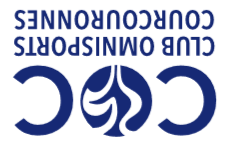 Concours organisé par le Club Omnisports de CourcouronnesNOM : PRENOM : Date de naissance :Téléphone des parents :Adresse mail : Je concours dans la catégorie : 	Catégorie 1 : 3/6 ans	Catégorie 2 : 7/11 ans	Catégorie 3 : 12/17 ans	Je déclare avoir pris connaissance du règlement et j’accepte les conditions de participation au concours. Signature des parents ou tuteurs légaux :